Центр украинской культуры Северо-Казахстанской области «Світанок»Историческая справка. Образован в апреле 2010 года. В состав областной ассамблеи вошли в январе 2011 года. В области проживают 27 549 украинцев.Председателем избран Плотко Александр Петрович. Цель – пропаганда, сохранение и развитие украинского языка и украинской культуры.Основные направления деятельности - изучение песен, танцев, народных обычаев, обрядов и устоев;- объединение активно участвует во всех мероприятиях, проводимых областной ассамблеей, в организации государственных праздников и знаменательных дат. Ресурсная база. В школе национального возрождения функционирует украинский класс, в котором дети имеют возможность получить необходимую базу знаний об истории, традициях, культуре украинского этноса. Центр поддерживает взаимоотношения с национально-культурным центром «Мрия» Кызылжарского района и центром украинской культуры «Веснянка» Тайыншинского района. В школе села Новоприречное открыт и действует небольшой краеведческий музей, в котором усилиями жителей Большеизюмовского сельского округа собраны старинные предметы быта украинцев-переселенцев, в своё время приехавших в эти места на постоянное место жительства.Ключевые проекты. Члены центра – активные участники всех областных мероприятий, проводимых городом и областью. Так, ежегодно проходят праздники Наурыз мейрамы, 8 марта, День Независимости Республики Казахстан, День единства народа Казахстана, День памяти жертв политических репрессий, День Конституции Республики Казахстан, День славянской письменности и культуры и др. Представители этнокультурного объединения всегда принимают участие в акциях, концертных программах, представляя свою культуру, традиции и обычаи.Контакты:Адрес: г. Петропавловск, ул. Конституции 27.Телефон: 8(715 2) 50-45-79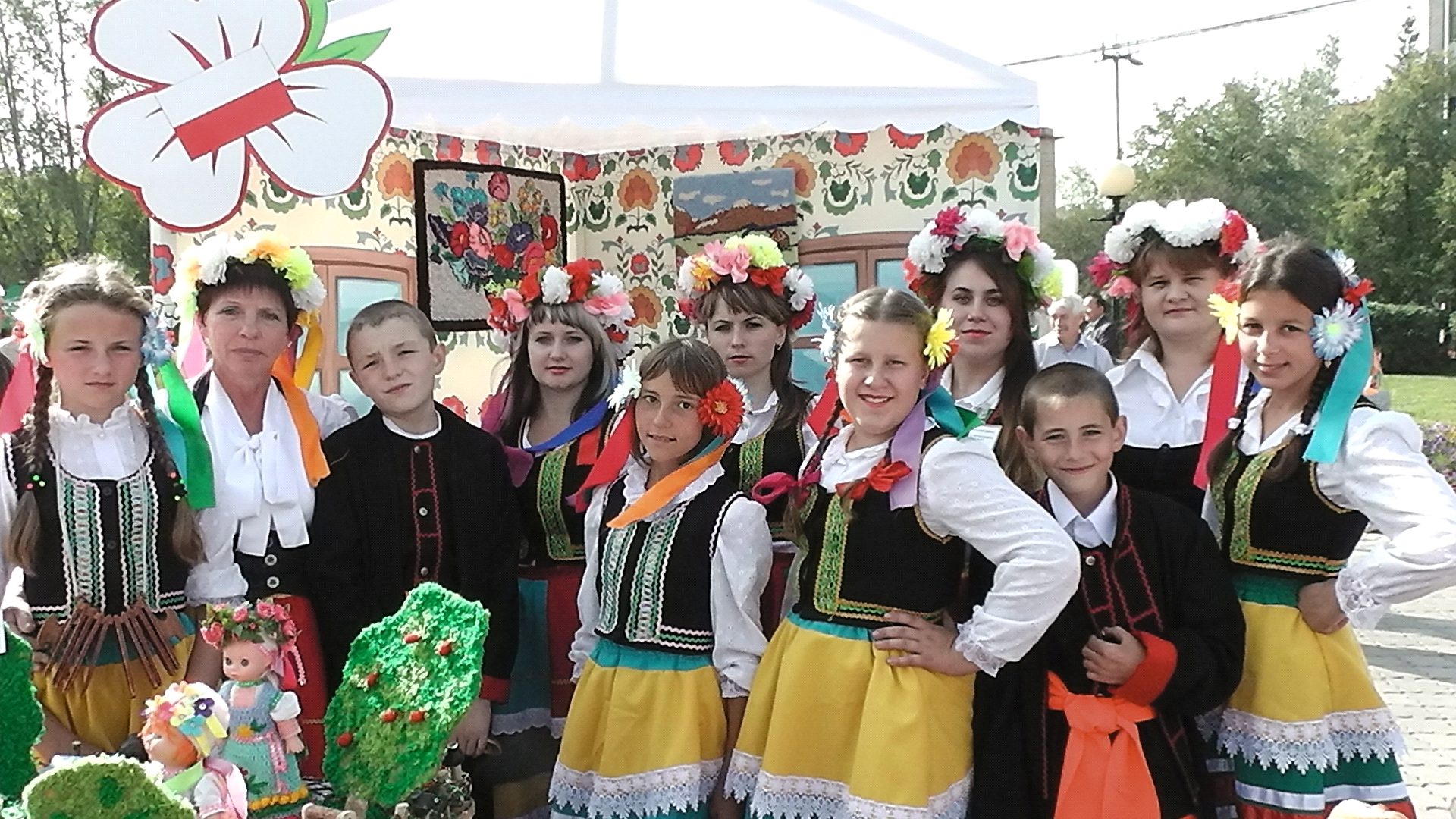 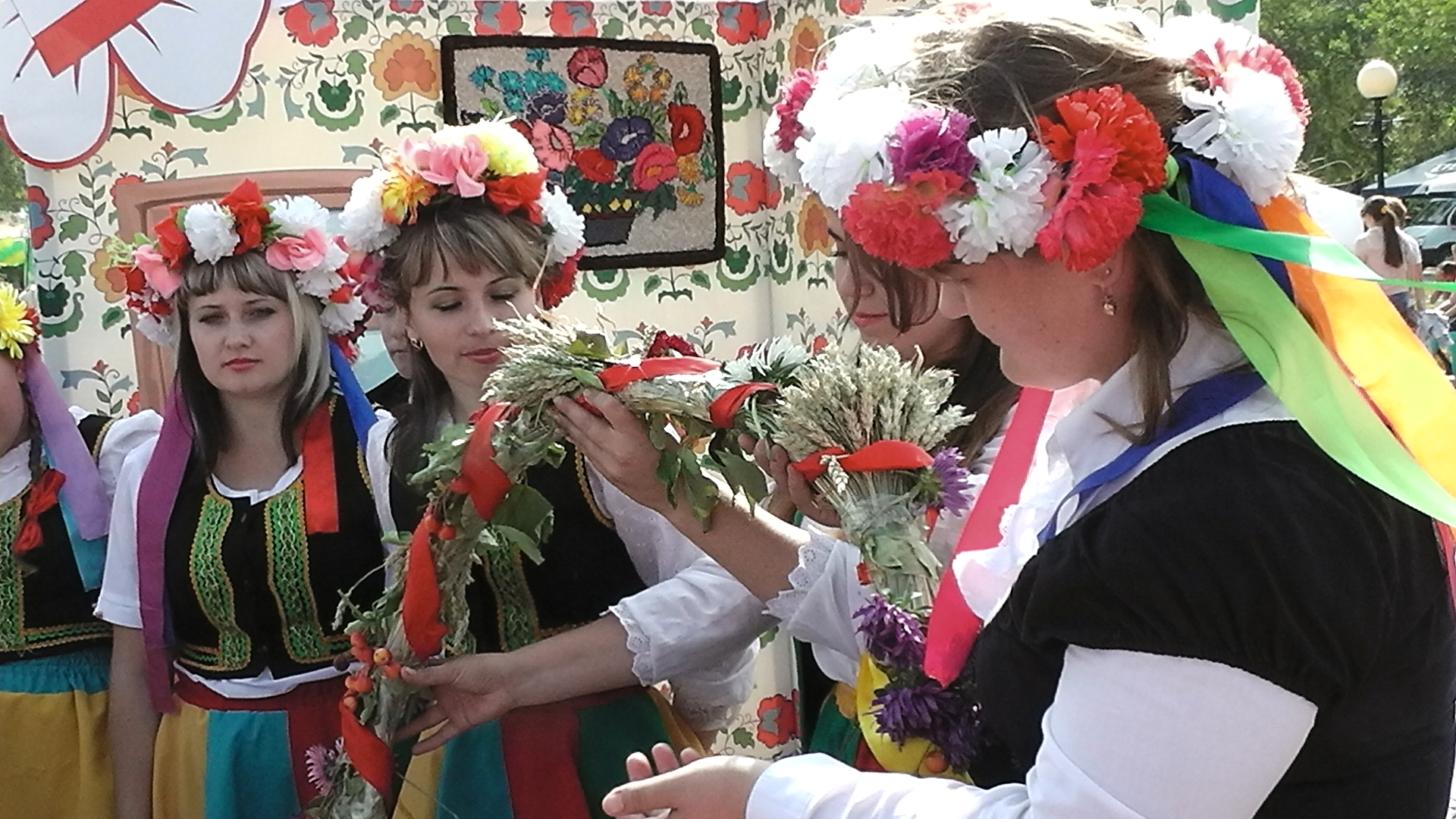 